
Российская Федерация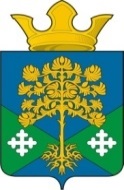 Свердловская областьКамышловский муниципальный районМуниципальное образование «Восточное сельское поселение»ДУМА МУНИЦИПАЛЬНОГО ОБРАЗОВАНИЯ«ВОСТОЧНОЕ СЕЛЬСКОЕ ПОСЕЛЕНИЕ»(четвертый созыв)Р Е Ш Е Н И Е                                                             п. Восточный       «О рассмотрении отчета Счетной палаты муниципального образования «Камышловский муниципальный район» по результатам контрольного мероприятия «Проверка полноты и своевременности поступления в бюджет Восточного сельского поселения доходов от сдачи в аренду имущества, составляющего казну сельских поселений (за исключением земельных участков) в 2018 году»Рассмотрев отчет Счетной палаты муниципального образования «Камышловский муниципальный район» по результатам контрольного мероприятия «Проверка полноты и своевременности поступления в бюджет Восточного сельского поселения доходов от сдачи в аренду имущества, составляющего казну сельских поселений (за исключением земельных участков) в 2018 году», Дума муниципального образования «Восточного сельского поселения» отмечает:Контрольное мероприятие Счетной палатой муниципального образования «Камышловский муниципальный район» проводилось в период с 01 февраля                         по 05 марта 2019 года. Проверяемый период деятельности – 2018 год. Объектом контрольного мероприятия являлся – администрация муниципального образования «Восточное сельское поселение». Предмет контрольного мероприятия – соблюдение требований нормативных и распорядительных документов, регламентирующих порядок исчисления, полноту и своевременность внесения в местный бюджет доходов от сдачи в аренду имущества, составляющего казну сельских поселений                 (за исключением земельных участков), первичные учетные документы, бюджетная            и иная отчетность.По результатам проведенного контрольного мероприятия Счетной палатой муниципального образования «Камышловский муниципальный район» предложено  к исполнению тринадцать мероприятий.Заслушав информацию Главы муниципального образования «Восточное сельское поселения» Журского Н.С., предложения членов депутатской комиссии               по финансово-экономической политике, Дума муниципального образования «Восточное сельское поселение»РЕШИЛА:1. Информацию Счетной палаты муниципального образования «Камышловский муниципальный район» представленную в отчете по результатам контрольного мероприятия принять к сведению.2. Предложить Главе муниципального образования «Восточное сельское поселение» Журскому Н.С. принять меры по исполнению предложений Счетной палаты муниципального образования «Камышловский муниципальный район»                    по результатам проверки полноты и своевременности поступления в бюджет Восточного сельского поселения доходов от сдачи в аренду имущества, составляющего казну сельских поселений (за исключением земельных участков)                  в 2018 году.3. Председателю депутатской комиссии по финансово-экономической политике Думы муниципального образования «Восточное сельское поселение» Фарносовой Н.Ю.:1) Спланировать и организовать контрольные мероприятия по исполнению предложений Счетной палаты муниципального образования «Камышловский муниципальный район».2) По результатам контрольных мероприятий, информацию довести                              на заседании Думы муниципального образования «Восточное сельское поселение»               в декабре 2019 года.4. Контроль за исполнением настоящего решения возложить на Председателя депутатской комиссии по финансово-экономической политике Думы муниципального образования «Восточное сельское поселение» Фарносову Н.Ю.17 апреля 2019 года№23Председатель Думы МО «Восточное сельское поселение»Председатель Думы МО «Восточное сельское поселение»Глава МО    «Восточное сельское поселение»Глава МО    «Восточное сельское поселение»Глава МО    «Восточное сельское поселение»А.Л. МакаридинН.С. Журский